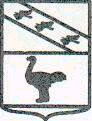 Администрация города ЛьговаКурской областиРАСПОРЯЖЕНИЕ           от   19.05.2023     №  230-рО внесении изменений в план контрольных мероприятий Администрации города Льгова по внутреннему муниципальному финансовому контролю на  2023 год.	В соответствии с п. 18 Федерального стандарта внутреннего государственного (муниципального) финансового контроля « Планирование проверок, ревизий и обследований», утвержденного Постановлением Правительства Российской Федерации от 27.02.2020 № 208 и п.5 Федерального стандарта внутреннего государственного (муниципального) финансового контроля « Принципы контрольной деятельности органов внутреннего государственного (муниципального) финансового контроля», утвержденного Постановлением Правительства Российской Федерации от 06.02.2020 № 95:Внести изменение в Приложение № 1 (план контрольных мероприятий Администрации города Льгова по внутреннему муниципальному финансовому контролю на 2023 год) путем исключения контрольного мероприятия с порядковым номером 5.Контроль за исполнением настоящего распоряжения оставляю за собой.Распоряжение вступает в силу со дня подписания и подлежит размещению на официальном сайте муниципального образования « Город Льгов» Курской области в сети « Интернет».Глава города Льгова                            				А.С. Клемешов 